Płatności kartami już dostępne w Luno. Polacy kupują Bitcoina i Ethereum za pomocą karty.Obecna w 40 krajach platforma do zakupu i wymiany walut cyfrowych Luno wprowadza kolejne udogodnienie dla użytkowników z Europy. Aplikacja obsługująca dwie najpopularniejsze kryptowaluty – Bitcoin i Ethereum – umożliwi depozyty środków za pomocą kart płatniczych Visa i Mastercard. Co istotne, Luno nie pobiera żadnej prowizji od wpłat za pomocą kart.  Luno to jeden z najszybciej rozwijających się startupów technologicznych w Europie, obecnie z platformy korzysta blisko 2 miliony Klientów a według prognoz do 2025 roku liczba transakcji ma sięgnąć nawet miliarda. Polska i Litwa są w czołówce krajów, w których z miesiąca na miesiąc przybywa najwięcej użytkowników aplikacji.Wprowadzona właśnie integracja Luno oferująca płatności kartami Visa i Mastercard znacząco ułatwia i przyspiesza transfer tradycyjnych walut, w przypadku Luno Polska mowa o euro, do wirtualnego portfela Luno, by wymienić je na Bitcoiny i Ethereum. Dzięki aktualizacji można natychmiast zdeponować do 1000 euro za pomocą kart debetowych i kredytowych, miesięczny limit transakcji to 5000 euro. Luno nie pobiera żadnej opłaty za depozyt za pomocą karty płatniczej, co czyni firmę bardzo konkurencyjną na tle innych graczy. - Nowa metoda finansowania znacznie skróci czas potrzebny do zakupu Bitcoinów i Ethereum. Jak wynika z naszych badań, klienci o wiele chętniej korzystają z transakcji kartami niż przelewów bankowych. Potwierdzają to statystyki Europejskiego Banku Centralnego. Już w 2016 roku płatności kartami stanowiły 49% transakcji, podczas gdy przelewy bankowe – 25%. Z roku na rok ta różnica zwiększa się, pojawiają się nowe formy transferów, głównie z wykorzystaniem urządzeń mobilnych, co też jest dla nas niezwykle istotne – komentuje Magdalena Gołębiewska, Country Manager w Luno. – Już w fazie testowej zanotowaliśmy nawet 300% wzrosty ruchu dzięki dodaniu opcji transferów kartami płatniczymi. Dlatego wierzymy, że to rozwiązanie szybko przyjmie się w całej Europie, w tym w Polsce.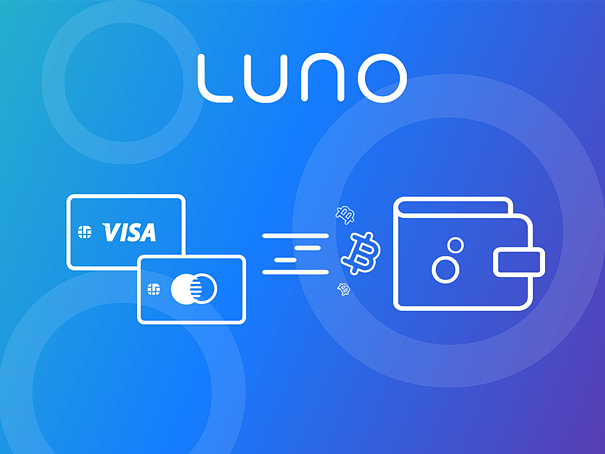 Jak zapowiada Luno, usługa płatności kartami Visa i Mastercard to nie koniec planowanych udogodnień dla użytkowników aplikacji. Firma planuje wprowadzenie transferów za pomocą popularnych systemów płatności.W lipcu uruchomiony został polski profil Luno na Facebooku. Będą tam udostępniane najświeższe informacje o aktualizacjach platformy i integracjach z systemami płatności, a także materiały edukacyjne z Luno Learning Portal, już dostępnego w polskiej wersji językowej.O Luno:Luno to globalna platforma zakupu i wymiany popularnych walut cyfrowych Bitcoin i Ethereum. Jest jednym z najprężniej rozwijających się startupów w tym sektorze, obecny już w 40 krajach. W kwietniu 2018 roku Luno zdobyło tytuł najszybciej rozwijającej się firmy technologicznej w Wielkiej Brytanii w konkursie Tech5 organizowanym przez Adyen i TWN. Do głównych inwestorów Luno należy Naspers, międzynarodowy potentat w branży IT i e-commerce, właściciel takich platform finansowych jak PayU, Kreditech czy serwisu streamingowego Showmax.Więcej informacji:Magdalena Gołębiewskamagdalena@luno.comPL: +48 884 639 748UK: +44 7904 389 285Więcej:l Strona www:  www.luno.coml Facebook:  www.facebook.com/LunoPolandl Praca:  https://www.luno.com/careersl Mobile apps:  Android and iOSl Media:  Logo, product images and team photosl Inwestorzy:  Balderton Capital, Alphacode / RMIH, DCG, Naspers, Venturra